Diamant						Jméno:   Diamant je chemický prvek uhlík, který se v přírodě vyskytuje v mnoha podobách. Diamanty vznikly působením obrovského tlaku a vysoké teploty. Rozdělte na slova a vytvořte souvětí, které napište.Uhlíkjetakésoučástíplynuoxiduuhličitého,kterýjeobsaženvevzduchu.………………………………………………………………………………………………………………………………………………..   Diamant patří k nejvzácnějším a nejdražším nerostům. Je nejtvrdší ze všech nerostů a také odolný vůči chemickým vlivům. Silně láme světlo, které jím prochází, a má vysoký lesk. Toho se využívá ve šperkařství. Diamant může mít různé zbarvení. Často je průzračný a bezbarvý, může mít i modré, růžové a žluté zabarvení. Nejcennější jsou diamanty čiré, bez prasklin nebo jiných kazů. Méně kvalitní diamanty se používají v průmyslu ve speciálních nástrojích k řezání a vrtání, kde je potřeba vysoká tvrdost. Významná naleziště diamantů jsou v jižní Africe, v Rusku, v Kanadě a Austrálii.Vylušti křížovku.Doplň slovo z tajenky.Zvláštní jednotka hmotnosti používaná v klenotnictví je………………………………………………..Doplň slova z nabídky.Diamant o …………………….... jednoho  gramu má pět ……………………………………. Většina diamantů ve………………………………má jen několik ………………………gramu. Cena ……………………. záleží nejenom na ………………………., ale i na tom, jak je ……………… a jak je ………………………….(čirý, karátů, velikosti, hmotnosti, špercích, diamantu, vybroušen, desetin) Odpověz na otázky.Co je to diamant.………………………………………………………………………………………………………………………………………Jaké má vlastnosti.………………………………………………………………………………………………………………………………………….Kde se využívá.………………………………………………………………………………………………………………………………………Napiš významná naleziště diamantů.………………………………………………………………………………………………………………………………………Rozhodni o správnosti vět. Opravené věty napiš.Mezi drahé kovy patří diamant.		…………………………………………………………………………………Stříbro je součástí zlatého pokladu státu.		…………………………………………………………Ze žuly se získává železo.		………………………………………………………………………………….Nejtvrdší z nerostů je křemen.		………………………………………………………………………………….Z pískovce se vyrábí vápno a cement.		………………………………………………………………………Nakresli šperk s diamantem.Autor:				Renata KukolováDatum:				říjenRočník:				pátýVzdělávací oblast:		Člověk a jeho svět Tematický okruh:		 Horniny a nerosty Klíčová slova:			diamant, karát, hmotnost, tvrdost, zlatý poklad státu	Anotace:	Pracovní list zaměřený na čtení s porozuměním a rozvoj čtenářské gramotnosti. Žák si přečte text potichu, vybírá podstatné informace,          odpovídá na otázky, formuluje správné odpovědi, luští křížovku, sestavuje správná  hesla, opravuje chybné výroky. 		                 Použitá literatura:	ČECHUROVÁ, Milana; HAVLÍČKOVÁ, Jana; PODROUŽEK, Ladislav. Přírodověda pro 5. ročník. Praha: SPN, 2011, 112. ISBN 978-80-7235-468-9. 	Text s. 14.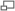 Autorem materiálu a všech jeho částí, není-li uvedeno jinak, je Renata Kukolová.       Tvorba materiálu je financována z ESF a státního rozpočtu ČR.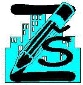 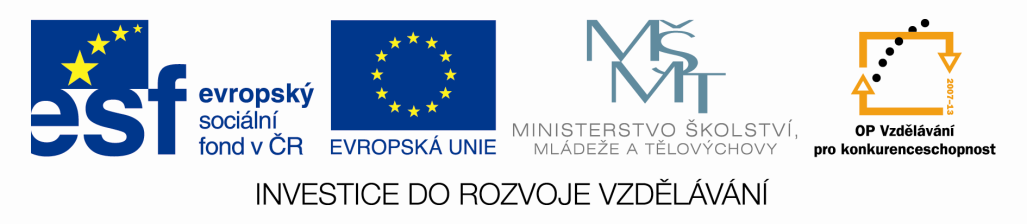 Nejrozšířenější nerostNejrozšířenější nerostNejrozšířenější nerostNejrozšířenější nerostNejrozšířenější nerostNejtvrdší nerostNejtvrdší nerostNejtvrdší nerostDrahý kov bílé barvyStříbrné tolary se razily u nás v …V řekách se nachází zlato v podobě …Drahý kov bílé barvyStříbrné tolary se razily u nás v …V řekách se nachází zlato v podobě …Drahý kov bílé barvyStříbrné tolary se razily u nás v …V řekách se nachází zlato v podobě …